6. Le matériel roulant – het rollend materieel(oef. +oplossingen in groen)Zet de woorden bij de juiste foto.de klaxon – het zwaailicht – de stuurpostWelk voertuig is dit?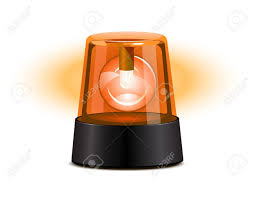 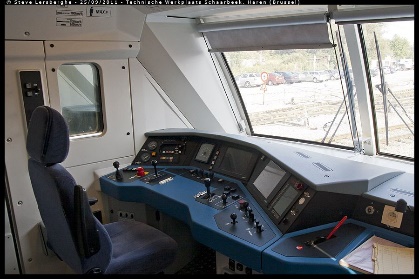 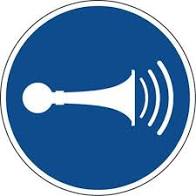 het zwaailichtde stuurpostde klaxon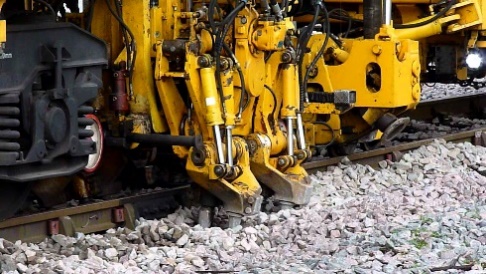 de onderstopperde reizigerstreinde gemotoriseerde lorrie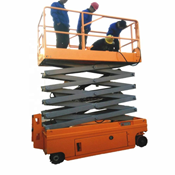 de onderstopperde hoogtewerkerde kraanwagen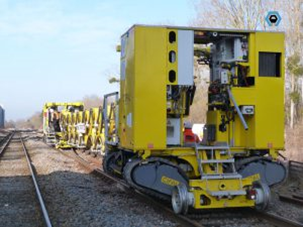 het autonome ontspoorbare voertuigde sproeitractorde hoogtewerker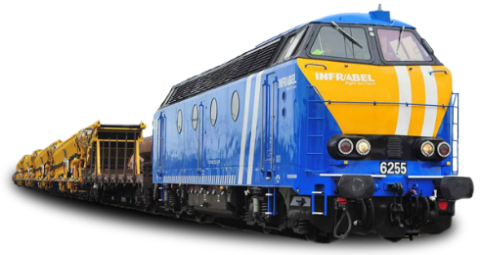 de stuurpostde kraanwagende werktrein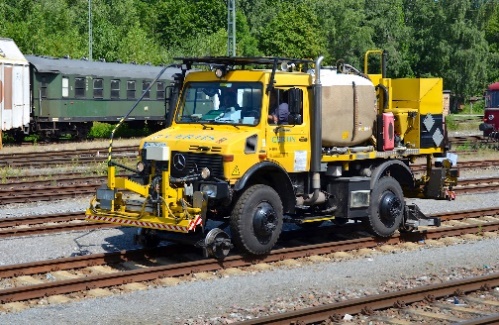 de sproeitractorhet autonome ontspoorbare voertuigde kraanwagen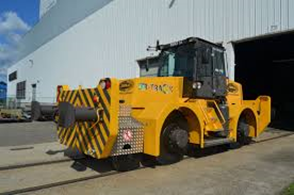 de sproeitractorhet spoor-wegvoertuigde onderstopper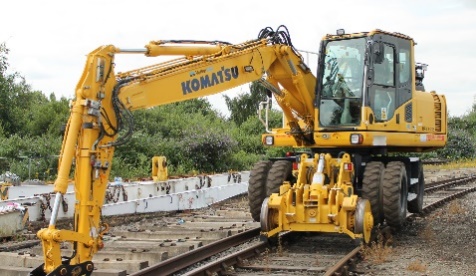 de hoogtewerkerde spoor-wegkraande werktrein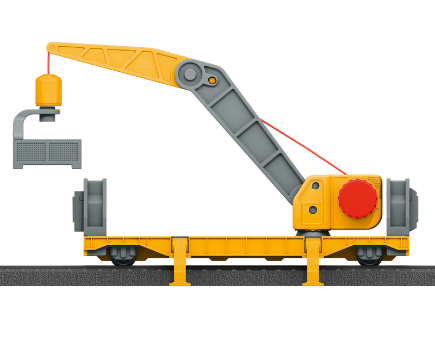 het niet-detecteerbare voertuigde gemotoriseerde lorriede kraanwagen